College of Applied Sciences „Lavoslav Ružička“ in Vukovar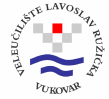 Student Application FormErasmus+ incoming mobility  STUDENT’S PERSONAL DATA To be filed by incoming student.The data the student will enter into the form will be used to communicate with him/her, so please fill in the form legibly. PREVIOUS AND CURRENT STUDYThe attached Transcript of records includes full details of previous and current higher education study  (in english). Details not known at the time of application will be provided at a later stage.LANGUAGE COMPETENCEWORK EXPERIENCE RELATED TO CURRENT STUDY (if relevant)Endorsment letter – sending institution To be filled in by sending institutionMOBILITY PROGRAM AT HOST INSTITUTIONMobility program as agreed with the ECTS Host Coordinator, the courses listed in the Learning Agreement.*Fill in only for the final work: _____________________________________________________________________________________________To be sent by e-mail signed Application Form including:Learning Agreement (signed by student and sending institution)Transcript of Records (in English language, stamped and signed by authorized persons at your faculty)Certificate of study student status (has to be signed by a competent person at your home university).Copy of Passport or ID cardCV in Europass format (in English)Language Certificate (certificate from host university or document proving your level of English – cannot be lower than B2 – exceptions are native speakers) 1 passport-size photoPlease return this Application Form scaned with attached documentation completed in PDF form before 10 June 20__ for winter semester and whole academic year and 10 November 20__ for summer semester scanned to the e-mail address erasmus@vevu.hr. The originals OF THE APPLICATION FORM AND ALL THE DOCUMENTS ARE TO BE SUBMITTED UPON ARRIVAL AT THE VEVU BY STUDENT. _____________________________________________________________________________________________According to article II.7.2. Processing of personal information by the user of  Annex I. - General Conditions of the Grant agreement signed between National Agency (AMPEU) and beneficiary (VEVU), VEVU will ensure that all personal data included in the application form shall be processed in accordance with Regulation (EC) No 45/2001 and Regulation (EU) 2016/679 of the European Parliament and of the Council on the protection of individuals with regard to the processing of personal data by the EU institutions and bodies and on the free movement of such data. Such data shall be processed solely in connection with the implementation and follow-up of the agreement by the institution, the National Agency and the European Commission, without prejudice to the possibility of passing the data to the bodies responsible for inspection and audit in accordance with EU legislation (Court of Auditors or European Antifraud Office (OLAF)) and will not process the collected data for any other purpose than those described above.With this application, I the applicant, give my permeation to the host institution to use my personal data for the purpose of the implementation of the mobility and Erasmus+ project.Place:      Date:      Incoming student signature:TO BE FILLED IN BY RECEIVING INSTITUTION (VEVU/DEPARTMENT)I hereby acknowledge receipt of the application, the proposed learning agreement and the candidate’s Transcript of records.Name and surnameDate of birthPlace of BirthRegion Country Sex  F                                                               MNationalityTEL.E-MAILCurrent address with postcode and cityCurrent address is valid untilPermanent address (if different) with postcode and city Field of study Diploma/degree for which you are currently studyingNumber of higher education study years in time of arriving/prior to departureStudy level at home HEI First cycle - Bachelor's level Second cycle - Master's level  Third cycle - PhDAdress of HOME HEIHave you already been studying abroad?                  yes                                                noIf Yes, when? At which institution? Mother tongue:        Language of instruction at home institution (if different):      Mother tongue:        Language of instruction at home institution (if different):      Mother tongue:        Language of instruction at home institution (if different):      Mother tongue:        Language of instruction at home institution (if different):      Mother tongue:        Language of instruction at home institution (if different):      Mother tongue:        Language of instruction at home institution (if different):      Mother tongue:        Language of instruction at home institution (if different):      Other languagesI am currently studying this languageI am currently studying this languageI have sufficient knowledge to follow lecturesI have sufficient knowledge to follow lecturesI would have sufficient knowledge to follow lectures if I had some extra preparationI would have sufficient knowledge to follow lectures if I had some extra preparationyesnoyesnoyesnoType of work experienceInstitution/organisationDatesCountryName of the sending institution Erasmus code Home Faculty/ department FULL ADDRESS (address, city)	      Province / Country Departmental coordinator/Institutional coordinator- person n charge (name, telephone, fax, email):PERSONE IN CHARGE SIGNATURE AND OFFICIAL STAMP/ confirming student's status, nomination for the Erasmus exchange and sufficient knowledge of EnglishPERSONE IN CHARGE SIGNATURE AND OFFICIAL STAMP/ confirming student's status, nomination for the Erasmus exchange and sufficient knowledge of EnglishHost department at VEVU  Administration Department  Business Department  Department for Health studiesMobility propose  SMS (study) SMS (research and writing work) SMP (student practice) Level of study you apply for  undergraduate  graduate  (only Department for Health studies) Field of study  Student year that you applay at vevuUndergraduate  1     2      3         Graduate      4      5Academic year    20     /20     Mobility term Winter Semester           Summer Semester         Full academic year Semester of courses attendence(mark all semesteres thata you attend the courses)Undergraduate  1    2    3     4   Graduate   5      6Topic Host mentor at VEVUMentor at home institutionTitle of course – for finl work at VEVUThe above-mentioned student is                        provisionally accepted at our institution not accepted at our institutionDateDepartmental ECTS coordinator’s signature: Departmental ECTS coordinator’s signature: 